IBILBIDE TEKNOLOGIKOA MAKERS        Robotika Lego Mindstorms EV3Eibarko Udalak Robotikan inguruko udaleku teknologikoa antolatu du zientzia eta teknologiaren mundu ikusgarrian murgiltzeko. Robotak erabiliaz diseinatzen, eraikitzen eta programatzen ikasiko dute Lego Mindstroms EV3 plataforma erabiliz, nerabeen inteligentzia, gaitasunak eta doaiak garatuz ondo pasatzen duten bitartean.Aurkeztu beharreko agiriak:“IKASTAROAK: MATRIKULA ORRIA” izeneko inprimakia behar bezala beteta (PEGORAn eta udal web orrian, www.eibar.eus eskuragarri).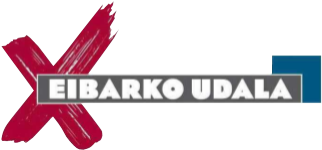 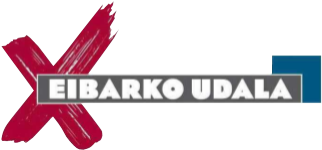 Aitaren, amaren edo tutorearen NANaren edo balio bereko dokumenturen baten kopia. NAN dokumentuen alde biak A-4 neurriko alde bakar batean inprimatuko dira.Tutoreen kasuan, tutoretza egiaztatzen duen dokumentazioa. Kudeaketa arauak:  Izena eman duten pertsonen kopurua ez bada heltzen ikastaroa emateko ezarritako gutxieneko ikasle-kopurura, ez da ikastarorik egingo. Abisua udalaren web orrian emango da (www.eibar.eus), 2016ko ekainaren 22an.Izena eman duten pertsonen kopuruak ezarritako gutxieneko ikasle-kopurua gainditzen badu eta ezarritako gehieneko ikasle-kopurutik gorakoa ez bada, matrikula guztiak onartuko dira.Matrikularako izena eman dutenen kopurua ezarritako gehieneko ikasle-kopurutik gorakoa bada, ikasleen aukeraketa zozketa bidez egingo da. Zozketa Portalean egingo da. Hona hemen zozketa-eguna eta ordua: 2016ko ekainaren 23an 10:00etan. Zozketa era honetan egingo da:        Zozketa egin aurretik ikastarorako izena eman duten pertsona guztiekin zerrenda bat egiten da alfabetoaren arabera ordenatuta; bakoitzari zenbaki bat emango zaio.         Zaku baten sartuko dira zenbaki guztiak eta zenbaki bakar bat ateratzen da.        Aukeratuko diren pertsonak zenbaki horretatik hasita elkarren hurreneko ondoren datozenak izango dira,plaza guztiak bete arte.Onartu diren pertsonen izenekin zerrenda bat egingo da. Zerrenda hori PEGORAn eta udalaren web-gunean egongo da 2016ko ekainaren 23tik aurrera. Zerrenda hori argitara ematen den unean sortzen da matrikularen zenbatekoa ordaintzeko obligazioa. Ikastaroa utzi edo ikastaroan baja ematen duen pertsonak ez du izango matrikularen zati proportzionala jasotzeko eskubiderik.Informazio gehiago: 943 708 451 telefonoan Tramitatzailea: Garapen ekonomikoa, enplegu eta berrikuntza Saila.Hartzaileak: DBH eta Batxilergoa.Ikastaroaren prezioa:45€ ( Eibarren erroldatuak)75€ ( Eibartik kanpokoak)Ikastaroaren ordainketa: Matrikula ordainketa bakar batean kobratuko da, erreziboa helbideratuta.Eskaera egiteko tokia: PEGORA,Herritarren Zerbitzurako Bulegoa. Nork emango du: DOPLAYNon: Juan San Martín Liburutegia. Portalea.Datak: uztailaren 4tik 8ra.Ordutegia: 09:00etatik 13:00etara.Ikasle kopurua: gutxienez 6 ikasle, eta gehienez 15 ikasle.Ikastaroaren hizkuntza: euskaraz.Eskaera egiteko epea: ekainaren 13tik 21era.